СЦЕНАРИЙпраздника «Казачья слава – воинская слава», посвященного Дню  памяти  воинской казачьей славы.Звучат фанфары. Исполняется песня «Защитники Отечества». Демонстрируется презентация «Казачья слава – воинская слава».Ведущая. Дорогие друзья! День памяти войсковой казачьей славы - памятная дата. Ведущая. История праздника берёт своё начало в 1813 году, когда 16-19 октября состоялось крупнейшее сражение Наполеоновских войск. Это - битва под Лейпцигом, в котором принимали активное участие казачьи подразделения.  Презентация «Битва под Лейпцигом» Казаки особого корпуса генерала Матвея Платова участвовали в сражении и, преследуя после битвы неприятеля, взяли в плен около 15 тысяч человек. Казакам-гвардейцам были пожалованы 22 серебряные трубы с надписью: «За отличия против неприятеля в минувшую кампанию 1813 года», а также Георгиевский штандарт с Андреевской юбилейной лентой. В царствование императора Николая I в память победы под Лейпцигом 18 октября (4 октября по старому стилю) был установлен полковым праздником Лейб-гвардии казачьего полка.Казаки участвовали во всех войнах, которые вела Россия, восхищая всех своим мужеством и отвагой. Ловкие конники, умелые мореходы казаки были природными воинами. Частые походы, вся суровая казачья жизнь взрастила людей ловких, храбрых и сметливых, с железным характером, стальными мускулами и волей. Звучит казачий марш, выходит отряд казачат.1.С Днем памяти казачьей славы,
С днем доблести и славы войсковой,
Хранит Господь и церкви златоглавые,
Всех казаков с ядреною душой!

2.Желаем быть защитниками дальше,
Хранить традиции и дух свой боевой,
За это кланяемся вам нижайше,
Желаем быть хранимыми судьбой!3. Слава казацкая – добрая слава,
Стойкая, мудрая вера!
Ну, и конечно, признание по праву,
Доблесть, отвага без меры!

Желаю, чтобы дух, задорный, казацкий
Совсем никуда не девался,
А по наследству, как следует, братцы,
По крови передавался!
 4. Мы не забудем о казачьей славе,
О подвигах военных их вовек!
И помнить никогда не перестанем
О них, героях численных побед!
Вас сегодня с памятною датой
Поздравить я спешу и пожелать,
Чтобы Родину берег, как те казаки,
Готовые за это жизнь отдать!
Войсковую казачью славу помним,
И благодарность им в сердцах храним!
И гордостью мы души переполним,
И дух казачий снова возродим!5. С днем памяти войсковой славы казаков
Я каждого мужчину в праздник поздравляю!
Ведь если воин ты хотя б в душе, то будь готов
Сегодня улыбаться, праздник весело встречая!

Как пару сотен лет назад казаки рвались в бой –
Так и сегодня мы отметить этот праздник рвемся!
Казак, мы помним подвиг ратный смелый твой,
И мыслями к тебе сегодня вознесемся!6. Народ широкий, мощный, вольный,
Всегда, во всем вы хороши:
Вы терпите, когда вам больно,
И веселитесь от души;
Вы зорко бдите честь державы –
Лицом бить в грязь вам не с руки!
С Днем войсковой казачьей славы!
Спасибо, братья-казаки!ПРЕЗЕНТАЦИЯ: 18 октября – день памяти казачьей воинской славы .Исполняются песни: «Белая Русь», «Россия – Родина моя»        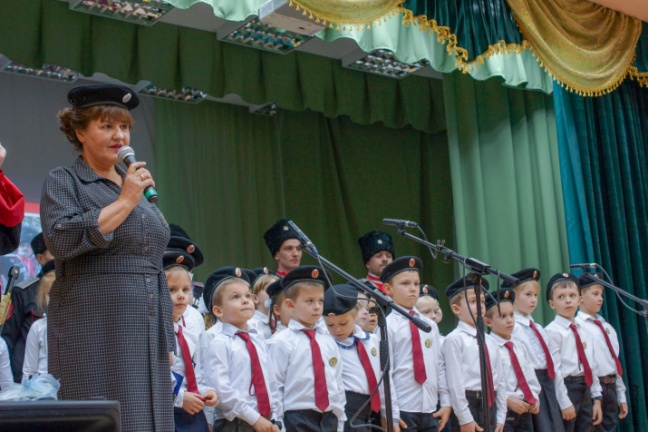 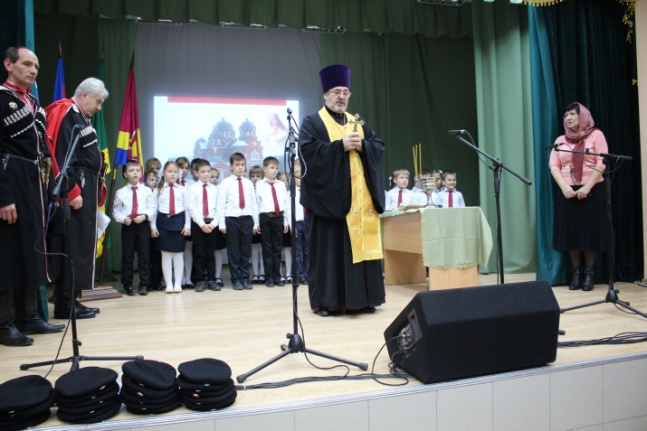 